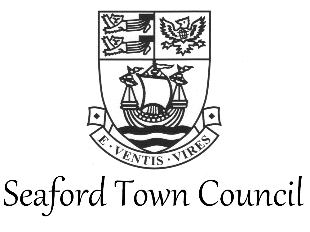 NOTES OF RESPONSES OF SEAFORD TOWN COUNCIL’S PLANNING AND HIGHWAYS COMMITTEE                                                             TO LEWES DISTRICT COUNCIL – 2nd April 2020Due to the Coronavirus restrictions the meeting of the Planning and Highways Committee scheduled for Thursday 2nd April 2020 was cancelled.Following procedures agreed by the Town Council remotely on 31st March 2020 and subsequently confirmed, the Committee members were informed of the applications requiring responses by the Planning Officer by email. They were informed that details of each application were available on the LDC website and invited to submit their comments on each application to the Planning Officer.The four applications requiring responses were:-LW/20/0113 – 98 SUTTON ROAD – Garage Conversion and other alterations (deferred from 12th March meeting)LW/19/0835 – 58 TUDOR CLOSE – Double storey side extension (amended plans)LW/20/0174-- 27 ROOKERY WAY – Front porch and stepsLW/20/0136 - 27 DEAL AVENUE – Replacement of conservatory with single story side extension. New detached garage and hardstanding    Four members responded with comments on the applications (Cllr Wallraven (Chairman),Cllrs Everden, Edson and Argent (co-opted member)). There was no response from Cllrs Adil, Lord and Honeyman (Vice-Chairman).The Chairman and Planning Officer discussed all the comments by phone on Thursday 2nd April. It was agreed that the Planning Officer should submit the following responses to LDC:98 SUTTON ROAD – SUPPORT in principle for the main part of the scheme i.e. the Garage Conversion, but concerns expressed that other parts of the scheme (which probably did not require specific consent) namely the cladding and new tiles were not in character with other properties in this part of Sutton Road27 ROOKERY WAY - SUPPORT27 DEAL AVENUE - SUPPORT58 TUDOR CLOSE – OBJECTION - The amendments had not overcome the previous objections: The enlargement of the existing footprint and the bulk of the two storey extension constitutes over development of the restricted plotThe siting of extension close to the boundary with no 59 Tudor Close will be overbearing and seriously detrimental to the amenities of that property.The bulk and siting of the property on a prominent corner will be intrusive and out of character with and detrimental to the existing street sceneThe siting of the new access will also lead to additional traffic movements at the corner of the Close and will be detrimental to highway safetyIf the District Council is minded to approve the application the Town Council requests a condition requiring the occupation of the extension to be subservient to the occupation of the existing dwelling as the existing plot is too restricted to accommodate two separate dwellingsResponses on all four applications have been forwarded to Lewes District Council.Geoff Johnson, Planning Officer2nd April 2020